ÖRÖM A ZENEZenei tehetségkutató – Kecskemét2024. június 8.JELENTKEZÉSI LAPAz Öröm a Zene tehetségkutató résztvevői jelentkezésükkel hozzájárulnak, hogy az információs anyagukban elküldött, és a rendezvényen készült fotókat, videófelvételeket a szervező intézmény a reklám-propaganda anyagához felhasználhatja.A programban való részvétel feltételei:- az egyes zenekarok fellépésének időpontját a szervezők határozzák meg, és erről az érintetteket időben értesítjük,- a zenekarok saját maguknak biztosítják a fellépésükhöz szükséges hangszereket,- az együttesek kötelesek az előre megbeszélt időpontban megjelenni, valamint fellépni.További információk:Hírös Agóra Nonprofit Kft.Végvári-Szegi Barbara 06204212451, barbara.vegvari-szegi@hirosagora.hu Kelt, ............................................................                      						  .................................................................                                                                                                       	      aláírás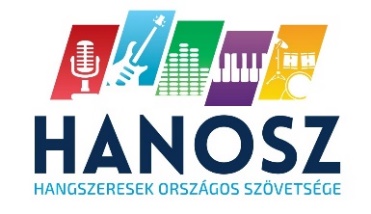 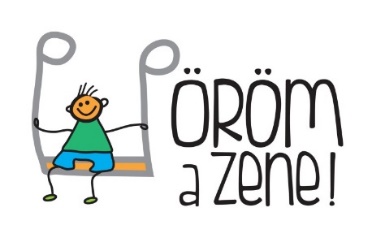 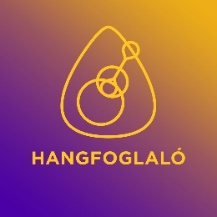 Az együttes neve:Alakulás éve, település:A bemutatandó számok:SzerzőCímA bemutatandó számok:A bemutatandó számok:A bemutatandó számok:A bemutatandó számok:A bemutatandó számok:Az együttes tagjai:NévHangszerAz együttes tagjai:Az együttes tagjai:Az együttes tagjai:Az együttes tagjai:Az együttes tagjai:Az együttes tagjai:Kapcsolattartó neve:Telefonszáma:Email címe:Az együttes rövid bemutatkozó anyaga (amennyiben van, weboldal címe)Technikai információk:Megjegyzés:A nevezésekben csak saját szerzeményeket fogadunk el, amelyeknek még nincs kiadói változata, országosan terjesztett megjelenése. A program amatőr zenekarok számára szól, tehát nem jelentkezhetnek rádiós és kiadói múlttal rendelkező zenekarok (a saját kiadás és a helyi lokális médiumokban való megjelenés még nem kizáró ok).  Nem indulhatnak olyan zenekarok, akik az NKA Hangfoglaló Program induló zenekari alprogramjának támogatottjai voltak. A szerzemények lehetnek angol nyelvűek is. A jelentkezés feltétele továbbá egy demófelvétel, a dalok szövegét tartalmazó dokumentum (a felhívásban meghatározottak szerint), valamint egy fotó az együttesről. E-mail cím: barbara.vegvari-szegi@hirosagora.hu A nevezésekben csak saját szerzeményeket fogadunk el, amelyeknek még nincs kiadói változata, országosan terjesztett megjelenése. A program amatőr zenekarok számára szól, tehát nem jelentkezhetnek rádiós és kiadói múlttal rendelkező zenekarok (a saját kiadás és a helyi lokális médiumokban való megjelenés még nem kizáró ok).  Nem indulhatnak olyan zenekarok, akik az NKA Hangfoglaló Program induló zenekari alprogramjának támogatottjai voltak. A szerzemények lehetnek angol nyelvűek is. A jelentkezés feltétele továbbá egy demófelvétel, a dalok szövegét tartalmazó dokumentum (a felhívásban meghatározottak szerint), valamint egy fotó az együttesről. E-mail cím: barbara.vegvari-szegi@hirosagora.hu 